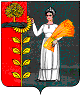 О внесении  изменений в постановление администрации сельского поселения Мазейский сельсовет Добринского муниципального района от 15 октября 2020г. №61 «Об утвержденииПорядка разработки, реализации и проведения оценки эффективности муниципальных программсельского поселения Мазейский сельсовет Добринского муниципального района Липецкой области»            По результатам  мониторинга правоприменения муниципальных нормативных правовых актов, в соответствии с Бюджетным кодексом  Российской Федерации, руководствуясь Уставом сельского поселения Мазейский сельсовет Добринского муниципального района Липецкой области, администрация сельского поселения Мазейский сельсовет Добринского муниципального района Липецкой областиПОСТАНОВЛЯЕТ:      1.Внести в приложение «Порядок разработки, реализации и проведения оценки эффективности  реализации муниципальных программ администрации сельского поселения Мазейский сельсовет Добринского муниципального района к постановлению от 15 октября 2020г. №61 «Об утверждении Порядка разработки, реализации и проведения оценки эффективности муниципальных программ сельского поселения Мазейский сельсовет Добринского муниципального района Липецкой области»следующее изменение:  Абзац 1 пункта 6 раздела 1 «Общие положения» изложить в следующей редакции:«Муниципальная программа разрабатывается на срок, необходимый для достижения целей муниципальной программы, но не более срока реализации Стратегии  социально-экономического развития сельского поселения Мазейский сельсовет Добринского муниципального района  Липецкой области, кроме случаев, установленных  нормативными правовыми актами Российской Федерации».        2.Обнародовать настоящее постановление  и  разместить на официальном сайте администрации сельского поселения Мазейский сельсовет Добринского муниципального района Липецкой области в сети Интернет.    3.Настоящее постановление вступает в силу со дня его обнародования.        4.Контроль за исполнением настоящего постановления оставляю за собой.Глава администрации сельского поселения Мазейский сельсовет                             Н.И.ТимиревПОСТАНОВЛЕНИЕАдминистрации сельского поселенияМазейский сельсоветДобринского муниципального района Липецкой областиРоссийской ФедерацииПОСТАНОВЛЕНИЕАдминистрации сельского поселенияМазейский сельсоветДобринского муниципального района Липецкой областиРоссийской ФедерацииПОСТАНОВЛЕНИЕАдминистрации сельского поселенияМазейский сельсоветДобринского муниципального района Липецкой областиРоссийской Федерации                30.09. 2022 г.     с. Мазейка                      №45  